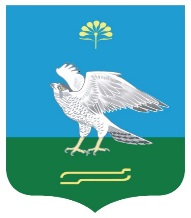 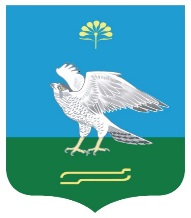 Об утверждении Положения о  порядке списания муниципального имущества сельского поселения Зильдяровский сельсовет муниципального района Миякинский район Республики БашкортостанВ соответствии с Федеральным законом от 06 октября 2003 года № 131-ФЗ «Об общих принципах  организации местного самоуправления в Российской Федерации», руководствуясь Постановлением Правительства Республики Башкортостан от 17 февраля 2020 года № 86 «Об утверждении положения о  порядке списания государственного имущества Республики Башкортостан и признании утратившими силу некоторых решений Правительства Республики Башкортостан», Совет сельского поселения Зильдяровский сельсовет муниципального района Миякинский район Республики Башкортостан РЕШИЛ:          1.Утвердить прилагаемое Положение о порядке списания муниципального имущества сельского поселения Зильдяровский сельсовет муниципального района Миякинский район Республики Башкортостан.2. Контроль над исполнением данного решения возложить на комиссию Совета по бюджету, налогам и вопросам муниципальной собственности.Глава сельского поселения                                            З.З.Идрисовс. Зильдярово28.04.2020 г. № 40Утверждено                                                                                 Решением Совета сельского поселения                                                                                  Зильдяровский сельсовет                                                                                  муниципального районаМиякинский район РеспубликиБашкортостанот «28» апреля 2020 года  №40ПОЛОЖЕНИЕо  порядке списания муниципального имущества сельского поселения Зильдяровский сельсовет муниципального района Миякинский район Республики Башкортостан1. Общие положения1.1. Настоящее Положение определяет порядок списания движимого и недвижимого имущества, находящегося в собственности сельского поселения Зильдяровский сельсовет муниципального района Миякинский район Республики Башкортостан (далее - имущество) и закрепленного на праве хозяйственного ведения за муниципальными унитарными предприятиями сельского поселения Зильдяровский сельсовет муниципального района Миякинский район Республики Башкортостан (далее - муниципальные предприятия) или на праве оперативного управления за муниципальными учреждениями и казенными предприятиями сельского поселения Зильдяровский сельсовет муниципального района Миякинский район Республики Башкортостан (далее - муниципальные учреждения, казенные предприятия), а также имущества, составляющего казну сельского поселения Зильдяровский сельсовет муниципального района Миякинский район Республики Башкортостан, переданного в аренду, безвозмездное пользование, доверительное управление иным организациям либо свободного от прав третьих лиц, за исключением:музейных предметов и коллекций, включенных в состав Музейного фонда Российской Федерации;документов, включенных в Архивный фонд Российской Федерации и (или) Национальный библиотечный фонд.1.2. Основные понятия, применяемые в настоящем Положении:списание имущества - комплекс действий, связанных с признанием такого имущества непригодным для дальнейшего использования по целевому назначению и (или) распоряжению вследствие полной или частичной утраты потребительских свойств, в том числе физического или морального износа, либо выбывшим из владения, пользования и распоряжения вследствие гибели или уничтожения, а также с невозможностью установления его местонахождения;Учредитель – Администрация сельского поселения Зильдяровский сельсовет муниципального района Миякинский район Республики Башкортостан, осуществляющая функции и полномочия учредителя муниципальных учреждений сельского поселения Зильдяровский сельсовет муниципального района Миякинский район  Республики Башкортостан (для муниципальных учреждений), или орган местного самоуправления, осуществляющий координацию и регулирование деятельности в соответствующих отраслях (сферах управления) (для муниципальных предприятий, казенных предприятий).2. Порядок принятия решений о списании муниципального имущества сельского поселения Зильдяровский сельсовет муниципального района Миякинский район Республики Башкортостан2.1. Решение о списании имущества принимается в случаях, если:а) имущество непригодно для дальнейшего использования по целевому назначению вследствие полной или частичной утраты потребительских свойств, в том числе физического или морального износа, и восстановить его невозможно или экономически нецелесообразно;б) имущество выбыло из владения, пользования и распоряжения вследствие гибели или уничтожения, в том числе помимо воли владельца, а также вследствие невозможности установления его местонахождения;в) отсутствует возможность реализации имущества (для недвижимого имущества) или передачи другим организациям. Торги по реализации недвижимого имущества, по передаче прав на недвижимое имущество должны быть признаны несостоявшимися не менее 2 раз по причине отсутствия заявок на участие в торгах.2.2. Решение о списании движимого имущества (кроме особо ценного движимого имущества), закрепленного на праве оперативного управления за муниципальными учреждениями и казенными предприятиями либо приобретенного за счет средств, выделенных их учредителями, принимается с учетом стоимости его единицы в следующем порядке:движимого имущества балансовой стоимостью до 50 тыс. рублей - указанными учреждениями и предприятиями самостоятельно;движимого имущества балансовой стоимостью свыше 50 тыс. рублей до 300 тыс. рублей - указанными учреждениями и предприятиями по согласованию с их учредителями;движимого имущества балансовой стоимостью свыше 300 тыс. рублей - указанными учреждениями и предприятиями по согласованию с их учредителями и Комитетом по управлению собственностью Министерства земельных и имущественных отношений Республики Башкортостан по Миякинскому району (далее – КУС Минземимущества РБ по Миякинскому району).2.3. Решение о списании особо ценного движимого имущества, закрепленного на праве оперативного управления за муниципальными бюджетными и автономными учреждениями сельского поселения Зильдяровский сельсовет муниципального района Миякинский район Республики Башкортостан либо приобретенного за счет средств, выделенных Учредителем, принимается этими учреждениями по согласованию с Учредителем и КУС Минземимущества РБ по Миякинскому району.2.4. Решение о списании движимого имущества, находящегося в хозяйственном ведении муниципальных предприятий сельского поселения Зильдяровский сельсовет муниципального района Миякинский район Республики Башкортостан, принимается этими предприятиями самостоятельно.В случае списания транспортных средств и сельскохозяйственной техники муниципальные предприятия сельского поселения Зильдяровский сельсовет муниципального района Миякинский район Республики Башкортостан уведомляют Учредителя и КУС Минземимущества РБ по Миякинскому району в течение 5 дней после списания.2.5. Решение о списании недвижимого имущества, находящегося у муниципальных автономных учреждений сельского поселения Зильдяровский сельсовет муниципального района Миякинский район Республики Башкортостан и приобретенного за счет средств от приносящей доход деятельности, а также движимого имущества (в том числе особо ценного движимого имущества), находящегося у муниципальных бюджетных и автономных учреждений сельского поселения Зильдяровский сельсовет муниципального района Миякинский район Республики Башкортостан и приобретенного за счет средств от приносящей доход деятельности, принимается этими учреждениями самостоятельно с последующим уведомлением Учредителя и КУС Минземимущества РБ по Миякинскому району о списании указанного имущества в течение 5 дней после списания.2.6. Решение о списании недвижимого имущества, закрепленного на праве хозяйственного ведения за муниципальными предприятиями сельского поселения Зильдяровский сельсовет муниципального района Миякинский район Республики Башкортостан или на праве оперативного управления за муниципальными учреждениями и казенными предприятиями сельского поселения Зильдяровский сельсовет муниципального района Миякинский район Республики Башкортостан либо приобретенного за счет средств, выделенных их учредителями, принимается этими организациями по согласованию с Учредителем и КУС Минземимущества РБ по Миякинскому району.2.7. Решение о списании недвижимого имущества, находящегося у муниципальных бюджетных учреждений сельского поселения Зильдяровский сельсовет муниципального района Миякинский район Республики Башкортостан на праве оперативного управления и приобретенного за счет средств от приносящей доход деятельности, принимается этими учреждениями по согласованию с Учредителем и КУС Минземимущества РБ по Миякинскому району.2.8. Решение о списании имущества, составляющего казну сельского поселения Зильдяровский сельсовет муниципального района Миякинский район Республики Башкортостан, свободного от прав третьих лиц, принимается Администрацией сельского поселения Зильдяровский сельсовет муниципального района Миякинский район Республики Башкортостан по согласованию с КУС Минземимущества РБ по Миякинскому району.2.9. Решение о списании имущества, составляющего казну сельского поселения Зильдяровский сельсовет муниципального района Миякинский район Республики Башкортостан и переданного в аренду, безвозмездное пользование, доверительное управление иным организациям, принимается этими организациями по согласованию с КУС Минземимущества РБ по Миякинскому району.3. Порядок списания муниципального имущества сельского поселения Зильдяровский сельсовет муниципального района Миякинский район Республики Башкортостан3.1. Для определения непригодности имущества для дальнейшего использования по целевому назначению, невозможности или экономической нецелесообразности его восстановления, а также для оформления необходимой документации по списанию в муниципальных учреждениях, муниципальных и казенных предприятиях сельского поселения Зильдяровский сельсовет муниципального района Миякинский район Республики Башкортостан, иных организациях (далее - организации) приказом руководителя создается постоянно действующая комиссия (далее - комиссия).3.2. В компетенцию комиссии входит:осмотр имущества, подлежащего списанию, с использованием необходимой технической документации, заключения специализированной организации, данных бухгалтерского учета;определение возможности/невозможности или экономической целесообразности восстановления данного имущества;установление причин списания имущества (физический и (или) моральный износ, нарушение условий содержания и (или) эксплуатации, аварии, стихийные бедствия и иные чрезвычайные ситуации, длительное неиспользование и другие причины);выявление лиц, по вине которых произошло преждевременное выбытие имущества из эксплуатации, внесение предложений о привлечении виновных лиц к ответственности, установленной законодательством;определение возможности использования отдельных комплектующих деталей, узлов и материалов списываемого имущества и их оценка исходя из текущей рыночной стоимости;составление акта о списании имущества в зависимости от вида списываемого имущества по установленной форме и подготовка пакета документов на списание для согласования в установленном порядке.Акт на списание имущества утверждается руководителем организации.3.3. Разборка и демонтаж имущества, указанного в пунктах 2.2, 2.3, 2.6 - 2.9 настоящего Положения, до согласования его списания не допускаются.Разборка, демонтаж и транспортировка в отношении:списываемого недвижимого имущества казны сельского поселения Зильдяровский сельсовет муниципального района Миякинский район Республики Башкортостан осуществляется за счет средств бюджета сельского поселения Зильдяровский сельсовет муниципального района Миякинский район Республики Башкортостан;списываемого движимого имущества казны сельского поселения Зильдяровский сельсовет муниципального района Миякинский район Республики Башкортостан осуществляется за счет средств бюджета муниципального района Миякинский район Республики Башкортостан либо за счет пользователя этого имущества, если такое условие предусмотрено договором пользования.Отдельные комплектующие детали, узлы и материалы разобранного или демонтированного оборудования, пригодные для дальнейшего использования, приходуются по текущей рыночной стоимости, а непригодные к дальнейшей эксплуатации подлежат утилизации в установленном порядке.Детали и узлы, изготовленные с применением драгоценных металлов, подлежат сдаче в Государственный фонд драгоценных металлов и драгоценных камней Республики Башкортостан, а детали и узлы, изготовленные из цветных металлов и не используемые для ремонта других машин, инструментов, приборов и оборудования, - сдаче организациям, занимающимся сбором лома цветных металлов.3.4. Истечение установленных сроков эксплуатации (службы) имущества не может служить основанием для его списания, если оно по своему техническому состоянию или после ремонта пригодно для дальнейшего использования по прямому назначению.4. Порядок согласования с Учредителем и КУС Минземимущества РБ по Миякинскому району списания имущества4.1. Организации, указанные в пунктах 2.2 - 2.9 настоящего Положения, для согласования списания объектов основных средств представляют в Администрацию сельского поселения Зильдяровский сельсовет муниципального района Миякинский район Республики Башкортостан следующие документы:а) заявление о согласовании списания объектов основных средств;б) заверенные в установленном порядке копии приказа о создании комиссии по списанию объектов основных средств и протокола заседания комиссии;в) заполненные в установленном порядке:инвентарную карточку учета объектов основных средств, заверенную главным бухгалтером и печатью организации (при наличии);акт о списании объекта основных средств (оригинал, 2 экземпляра);г) техническую документацию на объект недвижимости;д) копию паспорта транспортного средства;е) выписку из Единого государственного реестра недвижимости об объекте недвижимого имущества;ж) выписку из Единого государственного реестра недвижимости на земельный участок, на котором располагается списываемый объект недвижимого имущества;з) справку о принадлежности недвижимого имущества к объектам культурного наследия, выданную уполномоченным органом по охране объектов культурного наследия;и) справку о принадлежности объекта недвижимого имущества к объектам гражданской обороны, выданную уполномоченным органом по решению задач гражданской обороны, предупреждения и ликвидации чрезвычайных ситуаций в Республике Башкортостан;к) заключение специализированной организации о техническом состоянии объекта основных средств (срок действия заключения - 6 месяцев с момента выдачи заключения на момент обращения о согласовании списания);л) копии информационного сообщения о проведении торгов, итогового протокола проведения торгов (в случае, если объект недвижимости списывается на основании подпункта "в" пункта 2.1 настоящего Положения).При списании имущества, выбывшего по причине аварий, пожаров, дорожно-транспортных происшествий, гибели или порчи вследствие стихийных бедствий, хищений, к акту о списании объекта основных средств дополнительно прилагаются:копия акта (справки) об аварии (хищении, пожаре, дорожно-транспортном происшествии, стихийном бедствии), выданная уполномоченным органом (организацией);информация о причинах, вызвавших аварию, а также о мерах, принятых в отношении виновных лиц;справка о возмещении ущерба за счет виновных лиц или документы, подтверждающие невозможность такого возмещения.4.2. Обращения организаций о согласовании списания муниципального имущества муниципального района Миякинский район Республики Башкортостан рассматриваются в течение 30 дней:в отношении движимого имущества - КУС Минземимущества РБ по Миякинскому району;в отношении недвижимого имущества - Межведомственной комиссией по рассмотрению вопросов списания муниципального имущества сельского поселения Зильдяровский сельсовет муниципального района Миякинский район Республики Башкортостан (далее - межведомственная комиссия), создаваемой при Администрации сельского поселения Зильдяровский сельсовет муниципального района Миякинский район республики Башкортостан.Состав и положение о межведомственной комиссии утверждаются постановлением Администрации сельского поселения Зильдяровский сельсовет муниципального района Миякинский район республики Башкортостан.4.3. К полномочиям межведомственной комиссии относится рассмотрение обращений организаций о согласовании списания недвижимого имущества, находящегося в собственности сельского поселения Зильдяровский сельсовет муниципального района Миякинский район Республики Башкортостан.По итогам рассмотрения указанных обращений межведомственная комиссия принимает одно из следующих решений:а) рекомендовать КУС Минземимущества РБ по Миякинскому району согласовать списание имущества;б) рекомендовать КУС Минземимущества РБ по Миякинскому району отказать в согласовании списания имущества.4.4. КУС Минземимущества РБ по Миякинскому району отказывает в согласовании списания имущества в следующих случаях:непредставление (представление не в полном объеме) документов, указанных в пункте 4.1 настоящего Положения (за исключением документов, указанных в подпунктах "г", "е" - "и" пункта 4.1, которые в случае непредставления КУС Минземимущества РБ по Миякискому району запрашивает в порядке межведомственного взаимодействия самостоятельно);истечение срока действия заключения, указанного в подпункте "к" пункта 4.1 настоящего Положения;представленные документы не подтверждают наличие оснований для списания имущества, предусмотренных пунктом 2.1 настоящего Положения;представленные документы содержат информацию о наличии обстоятельств, предусмотренных пунктом 3.4 настоящего Положения;имущество является объектом культурного наследия или объектом гражданской обороны;существует наличие потребности в данном имуществе у сельского поселения Зильдяровский сельсовет муниципального района Миякинский район Республики Башкортостан, муниципальных предприятий, муниципальных учреждений и казенных предприятий.4.5. Уведомление о согласовании или отказе в согласовании списания имущества направляется КУС Минземимуществом РБ по Миякинскому району обратившимся организациям в письменном виде по указанному в обращении адресу в течение указанного в пункте 4.2 настоящего Положения срока рассмотрения обращения.4.6. Лица, виновные в уничтожении или повреждении муниципального имущества сельского поселения Зильдяровский сельсовет муниципального района Миякинский район Республики Башкортостан, несут ответственность в порядке, установленном законодательством.Суммы, поступившие в возмещение ущерба, причиненного муниципальному имуществу сельского поселения Зильдяровский сельсовет муниципального района Миякинский район Республики Башкортостан вследствие действия (бездействия) или принятого решения виновных лиц, перечисляются в бюджет сельского поселения Зильдяровский сельсовет муниципального района Миякинский район Республики Башкортостан.4.7. Денежные средства, вырученные организациями (за исключением муниципальных предприятий, муниципальных бюджетных и автономных учреждений, казенных предприятий) в результате продажи материальных ценностей, полученных от разборки и демонтажа объектов основных средств, а также сдачи их в металлолом, за вычетом расходов, связанных с указанными разборкой, демонтажем и транспортировкой, перечисляются в бюджет сельского поселения Зильдяровский сельсовет муниципального района Миякинский район Республики Башкортостан.4.8. После согласования списания объектов основных средств с КУС Минземимуществом РБ по Миякинскому району и отражения в актах о списании основных средств результатов списания объектов организации, списывающие муниципальное имущество сельского поселения Зильдяровский сельсовет муниципального района Миякинский район Республики Башкортостан, в месячный срок представляют в КУС Минземимущества РБ по Миякинскому району обновленные сведения в Реестр муниципального имущества сельского поселения Зильдяровский сельсовет муниципального района Миякинский район Республики Башкортостан в соответствии с Порядком учета и ведения Реестра муниципального имущества сельского поселения Зильдяровский сельсовет муниципального района Миякинский район Республики Башкортостан.5. ЗАКЛЮЧИТЕЛЬНЫЕ ПОЛОЖЕНИЯ5.1. При списании отдельных видов муниципального имущества сельского поселения Зильдяровский сельсовет муниципального района Миякинский район Республики Башкортостан организации руководствуются в том числе соответствующими актами, изданными федеральными органами исполнительной власти (Министерством Российской Федерации по делам гражданской обороны, чрезвычайным ситуациям и ликвидации последствий стихийных бедствий, Федеральной службой по экологическому, технологическому и атомному надзору и другими федеральными органами исполнительной власти).5.2. Споры, возникающие при неисполнении требований настоящего Положения, разрешаются в порядке, уста